Cuenta Pública 2023Notas a los Estados Financierosa) NOTAS DE GESTIÓN ADMINISTRATIVAAutorización e HistoriaCon fecha 24 de febrero de 2017, se publicó en el Diario Oficial de la Federación el Decreto en el que se declaran reformadas y adicionadas diversas disposiciones de los artículos 107 y 123 de la Constitución Política de los Estados Unidos Mexicanos en materia de Justicia Laboral.El 1º de mayo de 2019 se publicó en el Diario Oficial de la Federación el Decreto por el que se reforman, adicionan y derogan diversas disposiciones de la Ley Federal del Trabajo, de la Ley Orgánica del Poder Judicial de la Federación, de la Ley Federal de la Defensoría Pública, de la Ley del Instituto del Fondo Nacional de la Vivienda para los Trabajadores y de la Ley del Seguro Social, en materia de Justicia Laboral, Libertad Sindical y Negociación Colectiva.Mediante Decreto No. LXIV-786, publicado en el Periódico Oficial del Estado No. 116 de fecha 29 de septiembre de 2021, se expidió la Ley Orgánica del Centro de Conciliación Laboral del Estado de Tamaulipas, en donde se establece ser un órgano público descentralizado y cuya función primordial es ofrecer el servicio público de conciliación laboral para la resolución de los conflictos entre trabajadores y patrones en asuntos del orden local antes de presentar demanda ante los Tribunales, procurando el equilibrio entre los factores de la producción y ofreciendo a éstos una instancia eficaz y expedita para ello, conforme a lo dispuesto en el párrafo segundo de la fracción XX del artículo 123, apartado A, de la Constitución Política de los Estados Unidos Mexicanos y el artículo 590-E de la Ley Federal del Trabajo.Panorama Económico y FinancieroMediante la Edición Vespertina Número 151, del martes 20 de diciembre de 2022, fue publicado en el Periódico Oficial del Estado de Tamaulipas el Presupuesto de Egresos Autorizado del Estado de Tamaulipas para el ejercicio 2023 y, en el cual se asigna al Centro de Conciliación Laboral del Estado de Tamaulipas la cantidad de $ 51’524,081.33.Organización y Objeto SocialObjeto SocialEl Centro de Conciliación Laboral del Estado de Tamaulipas tiene por objeto ayudar a los trabajadores y patrones a lograr acuerdos justos, a través de mecanismos rápidos, eficaces, gratuitos, transparentes y confiables para dar solución a los conflictos laborales. Principal actividad El Ente desarrolla como actividad principal el  ofrecer el servicio público de Conciliación laboral para la resolución de los conflictos entre trabajadores y patrones en asuntos del orden local antes de presentar demanda ante los Tribunales, procurando el equilibrio entre los factores de la producción y ofreciendo a éstos una instancia eficaz y expedita para ello, conforme a lo dispuesto en el párrafo segundo de la fracción XX del artículo 123, apartado A, de la Constitución Política de los Estados Unidos Mexicanos.Ejercicio fiscal El ejercicio fiscal 2023 fue el primer ejercicio completo de celebración de operaciones económicas y prestación del servicio público del Ente.Régimen jurídicoEl Centro de Conciliación Laboral del Estado de Tamaulipas, es un organismo público descentralizado de la administración pública estatal, especializada e imparcial, con personalidad jurídica y patrimonio propio, dotado de plena autonomía técnica, operativa, presupuestaria, de decisión y de gestión, sectorizado a la Secretaría de Trabajo del Poder Ejecutivo del Estado. Consideraciones fiscales del enteDe conformidad la Ley del Impuesto sobre la Renta el Ente está sujeto al régimen de Personas Morales con fines no lucrativos y se encuentra obligado a enterar el ISR retenido a quienes haga pagos por sueldos y salarios.Con respecto a los impuestos locales el Instituto es sujeto del Impuesto sobre las Remuneraciones al Trabajo Personal Subordinado que establece la Ley de Hacienda del Estado de Tamaulipas. Además, el Ente deberá cumplir con la obligación de presentar declaraciones, avisos, solicitudes y expedir constancias cuando así lo exijan las disposiciones fiscales.Estructura organizacional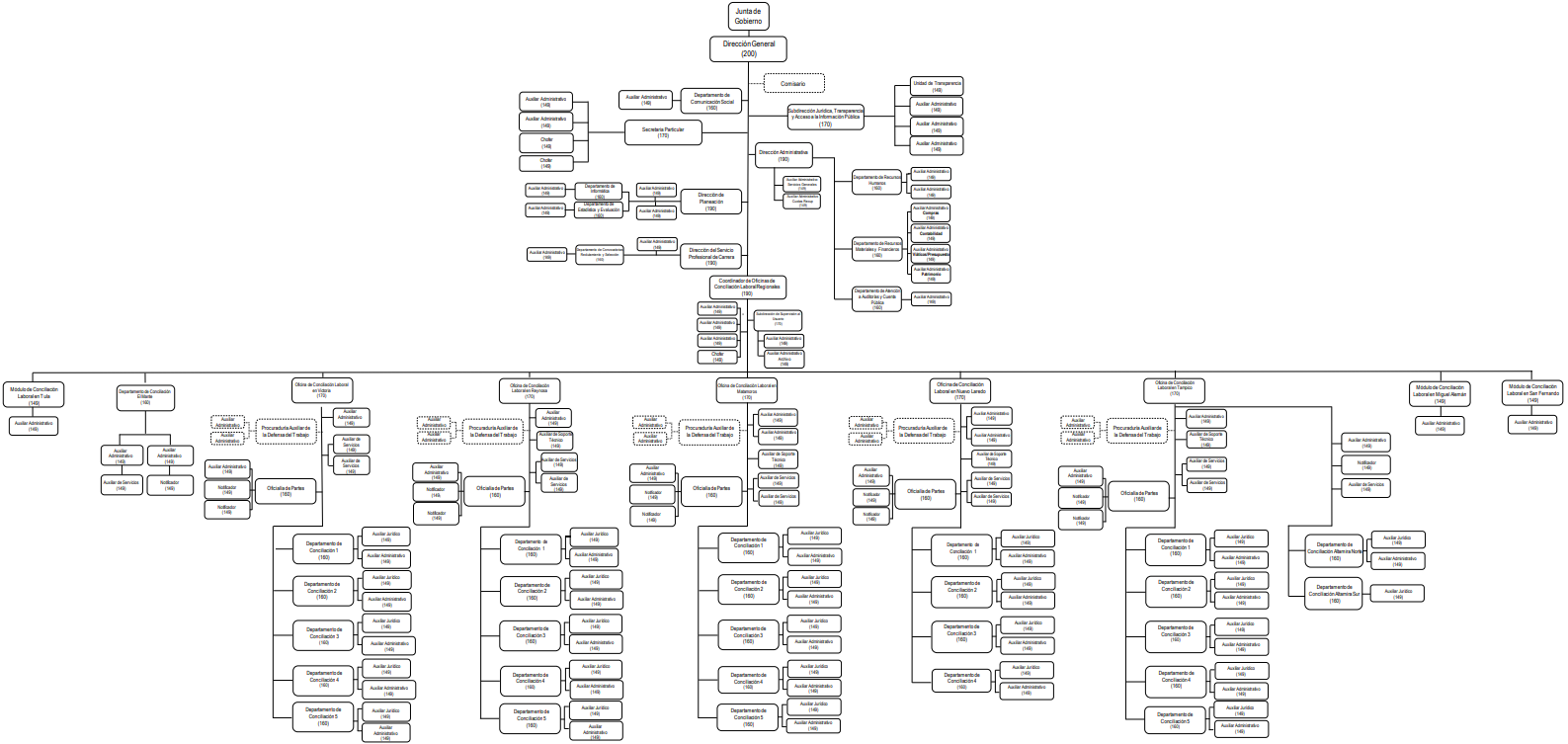 La Estructura Orgánica del Centro de Conciliación Laboral del Estado de Tamaulipas, se encuentra en proceso de firma por parte de la Secretaría General de Gobierno, cabe hacer mención que dicha estructura ya ha sido validada por parte de la Contraloría Gubernamental del Gobierno del Estado, en virtud de la implementación de mejoras y adecuaciones a fin de brindar un mejor servicio al público tamaulipeco.Fideicomisos de los cuales es fideicomitente o fideicomisario, y contratos análogos, incluyendo mandatos de los cuales es parteEl Ente no realizó contratos de esta naturaleza.Bases de Preparación de los Estados FinancierosLos Estados Financieros al 31 de diciembre de 2023 fueron preparados de acuerdo con la Normatividad emitida por el Consejo Nacional de Armonización Contable (CONAC) y el Consejo de Armonización Contable del Estado de Tamaulipas (CACET) vigente a esa fecha, identificando costos históricos en las operaciones económicas reconocidas. Así como de conformidad con lo estipulado por los Postulados básicos de Contabilidad Gubernamental (PBCG) y el Marco Conceptual de Contabilidad Gubernamental (MCCG).Políticas de Contabilidad SignificativasCon la implementación del Sistema Único de Administración y Finanzas (SUAF), el registro contable y la afectación presupuestal de las transacciones que realiza el Organismo, se generan de manera automática y por única vez para cada uno de los momentos contables del presupuesto a partir de los procesos administrativos que implican transacciones presupuestarias de conformidad a lo establecido en la Ley General de Contabilidad Gubernamental, los lineamientos emitidos Consejo Nacional de Armonización Contable (CONAC) y el Consejo de Armonización Contable del Estado de Tamaulipas (CACET).Posición en Moneda Extranjera y Protección por Riesgo CambiarioActualmente el Ente no tiene activos, ni pasivos registrados en moneda extranjera.Reporte Analítico del ActivoEl ente se encuentra en proceso de realizar la mudanza de sistema contable al desarrollado por parte del Instituto para el Desarrollo Técnico de las Haciendas Públicas (INDETEC), una vez concluido este proceso, se procederá a realizar el cálculo de las depreciaciones que afectarán directamente el reconocimiento contable de los activos.Fideicomisos, Mandatos y AnálogosEl Ente no realizó contratos de esta naturaleza.Reporte de la RecaudaciónInformación sobre la Deuda y el Reporte Analítico de la DeudaNo aplica. Calificaciones otorgadasNo aplica. Proceso de MejoraCon la finalidad de seguir mejorando en materia contable, el personal relacionado con la captura y realización de las operaciones financieras del Centro de Conciliación Laboral del Estado de Tamaulipas, se sometió a la capacitación para la implementación del Sistema Automatizado de Administración y Contabilidad Gubernamental (SAACG.net) y en la actualidad estamos en el proceso de instalación e implementación en conjunto con el Instituto para el Desarrollo Técnico de las Haciendas Públicas (INDETEC).Información por SegmentosEl Ente no integra de manera segmentada la información financiera.Eventos Posteriores al CierreNo se tiene conocimiento de algún evento posterior que afecte la información contenida en los Estados Financieros.Partes RelacionadasEl Ente no tiene partes relacionadas que influyan en la toma de decisiones financieras y operativas.16.    Responsabilidad Sobre la Presentación Razonable de la Información ContableBajo protesta de decir verdad declaramos que los Estados Financieros y sus Notas, son razonablemente correctos y son responsabilidad del emisor.b) NOTAS DE DESGLOSEI) 	Notas al Estado de Estado de Actividades Ingresos y Otros Beneficios:Del total de las “Transferencias, Asignaciones, Subsidios y Subvenciones, y Pensiones y Jubilaciones” por $64,905,095 reflejado dentro del Estado de Actividades, tal importe presenta una diferencia en contraste con el importe de $65,113,946.02 concordado en la “Conciliación de Presupuesto Organismos Públicos Descentralizados/Entidades” con la Secretaria de Finanzas del Gobierno del Estado, dicha diferencia asciende a $208,851.02, la cual corresponde a una disminución por un importe de $7,315.12 que corresponde al reintegro efectuado por el recurso federal perteneciente al ramo 14 “Trabajo y Previsión Social”, del programa presupuestario federal “U100-Subsidios a las Entidades Federativas para la implementación de la Reforma al Sistema de Justicia Laboral”, mismo que fue reintegrado durante el ejercicio fiscal 2023 a la Tesorería de la Federación (TESOFE); así como, recurso por un importe de $201,535.90 correspondiente a un recibo pendiente de pago por concepto del 3% Impuesto sobre Nómina del mes de diciembre de 2023.Gastos y Otras Pérdidas:II)	Notas al estado de Situación FinancieraActivoEfectivo y EquivalentesLa cuenta de efectivo y equivalentes se integra por los saldos en bancos que presentan a continuación:Derechos a recibir Efectivo y Equivalentes y Bienes o Servicios a RecibirSin Movimiento.InventariosSin Movimiento.AlmacenesSin Movimiento.Inversiones FinancierasSin Movimiento.Bienes Muebles, Inmuebles e IntangiblesEstimaciones y DeteriorosSin Movimiento.Otros ActivosSin Movimiento.      PasivoCuentas y Documentos por pagar, por fecha de vencimiento (a corto y a largo plazo y factibilidad de pago).Fondos y Bienes de Terceros en Garantía y/o Administración a Corto y Largo Plazo.Sin Movimiento.Pasivos Diferidos.Sin Movimiento.Provisiones.Sin Movimiento.Otros Pasivos a corto y largo plazo que impacten en la información financiera.El Ente cuenta con un Juicio Ordinario Laboral con número de expediente 194/E/2023, promovido por la autora Rocío Abigail Castillo Castañeda en fecha 07 de septiembre de 2023; el cual está en proceso de trámite, sin embargo, se desconoce el desenlace del mismo.III)	Notas al Estado de Variación en la Hacienda PúblicaEn cuanto a este rubro, se informa que este Centro de Conciliación Laboral del Estado de Tamaulipas, reintegró el remanente de recursos a la Secretaría de Finanzas, así como se realizaron ajustes al REA por la subsanación del cumplimiento del pago de impuestos federales y estatales del ejercicio 2022.IV)	Notas al Estado de Flujos de Efectivo Efectivo y equivalentesEl análisis de los saldos inicial y final, del Estado de Flujo de Efectivo en la cuenta de efectivo y equivalentes:2. Adquisiciones de bienes muebles e inmuebles con su monto global y porcentaje que se aplicó en el presupuesto Federal o Estatal según sea el caso:3.- Conciliación de los Flujos de Efectivo Netos de las Actividades de Operación y la cuenta de Ahorro/Desahorro antes de Rubros Extraordinarios:V) Conciliación entre los ingresos presupuestarios y contables, así como entre los egresos presupuestarios y los gastos contables:         ** El importe de $208,851.00 se integra de los importes siguientes:$201,535.90 pesos de un recibo pendiente de pago correspondiente al 3% Impuesto sobre Nómina del mes de diciembre de 2023, identificado en la “Conciliación de Presupuesto Organismo Público Descentralizados” realizada con la Unidad de Entidades y Fideicomisos por el ejercicio fiscal 2023.$7,315.10 pesos corresponde al reintegro efectuado por el recurso federal perteneciente al ramo 14 “Trabajo y Previsión Social”, del programa presupuestario federal “U100-Subsidios a las Entidades Federativas para la implementación de la Reforma al Sistema de Justicia Laboral”, mismo que fue reintegrado durante el ejercicio fiscal 2023 a la Tesorería de la Federación (TESOFE). Bajo protesta de decir verdad declaramos que los Estados Financieros y sus Notas, son razonablemente correctos y son responsabilidad del emisor.c) NOTAS DE MEMORIA (CUENTAS DE ORDEN)Cuentas de Orden Contables y Presupuestarias:Contables:Presupuestarias:Cuentas de ingresos	Cuentas de egresosBajo protesta de decir verdad declaramos que los Estados Financieros y sus Notas, son razonablemente correctos y son responsabilidad del emisorCONCEPTOIMPORTETransferencias Por Ingresos Propios$21,160,943Transferencias Por Ingresos Ramo 2840,559,193Transferencias Por Ingresos Del Proyecto Correspondiente Al Ramo 143,184,959GRAN TOTAL$64,905,095CÓDIGOINGRESOS Y OTROS BENEFICIOSIMPORTE4.2PARTICIPACIONES, APORTACIONES, CONVENIOS, INCENTIVOS DERIVADOS DE LA COLABORACIÓN FISCAL, FONDOS DISTINTOS DE APORTACIONES, TRANSFERENCIAS, ASIGNACIONES, SUBSIDIOS Y SUBVENCIONES, Y PENSIONES Y JUBILACIONES$64,905,0954.2.2Transferencias, Asignaciones, Subsidios y Subvenciones, y Pensiones y Jubilaciones$64,905,0954.2.2.1Transferencias y Asignaciones$64,905,0954.2.2.1.01GASTO CORRIENTE$64,905,0954.2.2.1.01.00001.000INGRESOS PROPIOS$21,160,9434.2.2.1.01.00002.000INGRESOS R28$40,559,1934.2.2.1.01.00004.000INGRESOS PROYECTO FEDERAL$3,184,9594.3OTROS INGRESOS Y BENEFICIOS$1434.3.9Otros Ingresos y Beneficios Varios$1434.3.9.9Otros Ingresos y Beneficios Varios$1434.3.9.9.01OTROS INGRESOS$1434.3.9.9.01.00001.000OTROS INGRESOS$143GRAN TOTALGRAN TOTAL$64,905,238CÓDIGOGASTOS Y OTRAS PÉRDIDASIMPORTE5.1GASTOS DE FUNCIONAMIENTO$51,316,1545.1.1Servicios Personales$40,504,5195.1.2Materiales y Suministros$1,789,0805.1.3Servicios Generales$9,022,555GRAN TOTALGRAN TOTAL$51,316,154BANCOCUENTADESTINOIMPORTEBBVA BANCOMER0118835128CAP 1000 PROPIOS CTA '0118835128$518.42BBVA BANCOMER0118855455CAP 2000 R28 CTA'0118855455  MATERIALES Y SUMINISTROS $0.00BBVA BANCOMER011885528ISR R28 CTA '011885528 ISR$0.90BBVA BANCOMER0118855617CAP 3000 R28 CTA '0118855617 SERVICIOS BASICOS$22.77BBVA BANCOMER0118855676R28 MARZO-JUNIO CTA '0118855676 IPSSET R28$0.03BBVA BANCOMER011885692 R28 PROYECTO 22-0633-01 CTA '011885692  PROYECTO 22-0633-01$0.00BBVA BANCOMER0118855730CAP 1000 R28 CTA '0118855730  SUELDOS$0.00BBVA BANCOMER0119692703CENTRALIZADORA DE CAJA CHICA CTA 0119692703$26,272.00BBVA BANCOMER0119503455CAP 1000 (ISR) CTA 0119503455 R28$1,297,469.28BBVA BANCOMER0119503447CTA 0119503447 3% SOBRE NOMINA $109,920.21BBVA BANCOMER0119796754CAPITULO 2000 PROPIOS CTA 0119796754$107,812.30BBVA BANCOMER0119796789PROYECTO 23-0250-03 PROPIOS CTA 0119796789$322,904.09BBVA BANCOMER0120209465PAGADORA DE IMPUESTOS CTA 0120209465 R28$0.04BBVA BANCOMER0119796894PROYECTO 23-0250-01 PROPIOS CTA 0119796894 2023$7.35BBVA BANCOMER0119796843CAPITULO 3000-PROPIOS CTA 0119796843$202,003.30BBVA BANCOMER0119692878CENTRALIZADORA CAJA CHICA DIRECCION GENERAL CTA 0119692878$24,303.41BBVA BANCOMER154919947CAJA CHICA DIRECCION ADMINISTRATIVA CTA 154919947 $0.00BBVA BANCOMER1549416417CAJA CHICA DIRECCION GENERAL CTA 1549416417$0.00BBVA BANCOMER0119503439CAPITULO 1000 (SUELDOS) R28 CTA 0119503439$57,700.81BBVA BANCOMER0120011908CAPITULO 1000 (FINIQUITOS) CTA 0120011908$51,934.17BBVA BANCOMER1580388836PERIFERICA DE CAJA CHICA DIRECCION GENERAL   CTA 1580388836$363.38BBVA BANCOMER0121376136PROYECTO 23-0250-04 PROPIOS CTA 0121376136 2023$0.00BBVA BANCOMER0120641618PROYECTO 23-0250-02 PROPIOS CTA 0120641618 2023$0.00BBVA BANCOMER0121419188PROY.FORT.CCL FEDERAL CTA 0121419188 2023$0.00BBVA BANCOMER0121606603INCREMENTO DE SOLICITUDES POR CIERRE DE AÑO CTA 0121606603$1,920,025.53BBVA BANCOMER0121606557 ENCUESTAS PARA CONOCIMIENTO DE LA REFORMA LABORAL CTA 0121606557 $5,155,565.88BBVA BANCOMER0121606492DIGITALIZACION DE EXPEDIENTES CTA 0121606492$2,947,538.66HSBC'4067828053CAP 2000 PROPIOS CTA '4067828053 MATERIALES Y SUMINISTROS 2022$0.00HSBC'4067828053CAP 2000 PROPIOS CTA '4067828053 MATERIALES Y SUMINISTROS$0.00HSBC'4067828053CAP 2000 PROPIOS CTA '4067828053 MATERIALES Y SUMINISTROS 2022$0.00HSBC'4067828053CAP 2000 PROPIOS CTA '4067828053 MATERIALES Y SUMINISTROS 2022$0.00HSBC4067828061CAP 2000 R28 CTA '4067828061 ARRENDAMIENTO- VIATICOS$0.00HSBC4067828079CAP 3000 PROPIOS CTA '4067828079 ARRENDAMIENTO- VIATICOS$0.00HSBC4067828087CAP 3000 R28 CTA'4067828087 SERVICIOS BASICOS-VIATICOS$0.00HSBC4067828095SIN USO CTA '4067828095 SIN USO PROPIOS$0.00HSBC40678281033% SOBRE NOMINA R28 CTA '4067828103 3% SOBRE NOMINA$0.00SANTANDER80002293528000229352 GRATIFICACIONES 2022 R28$0.04SANTANDER80002293668000229366 IPSSET R28$4,173.85SANTANDER1800025333118000253331 GRATIFICACIOINES 2023 $70,340.84GRAN TOTALGRAN TOTALGRAN TOTAL$12,298,877.26BIENES MUEBLESIMPORTEMuebles de oficina y estantería$532,992Equipo de cómputo y de tecnologías de la información$1,898,704Otros mobiliarios y equipos de administración$122,860Equipos y aparatos audiovisuales$13,050Vehículos y equipo terrestre$2,559,172Sistemas de aire acondicionado, calefacción y de refrigeración industrial y comercial$2,186,981Equipo de comunicación y telecomunicación$5,396,542GRAN TOTAL BIENES MUEBLES$12,710,301ACTIVOS INTANGIBLESIMPORTESoftware$96,440Licencias informáticas e intelectuales$58,000GRAN TOTAL ACTIVOS INTANGIBLES$154,440 CÓDIGOCUENTAS POR PAGAR A CORTO PLAZOIMPORTEFECHA DE VENCIMIENTO2.1.1.1SERVICIOS PERSONALES POR PAGAR A CORTO PLAZO209,9052.1.1.1.04Compensación Por Pagar176,3702.1.1.1.05Incidencias33,53531/12/20232.1.1.2PROVEEDORES POR PAGAR A CORTO PLAZO$28,2402.1.1.2.01Proveedores de Bienes/Servicios28,24031/12/20232.1.1.6ACREEDORES$25,3292.1.1.6.01Secretaria De Finanzas 2,92931/12/20232.1.1.6.04SAT22,40031/12/20232.1.1.7RETENCIONES Y CONTRIBUCIONES POR PAGAR A CORTO PLAZO$1,374,2802.1.1.7.04Retención de I.S.R. por pago de Honorarios Pagado7,96031/12/20232.1.1.7.06I.S.R. Retenido por pago de Arrendamientos y Servicios Pagado6,85031/12/20232.1.1.7.09I.S.P.T.1,150,85331/12/20232.1.1.7.123% (ISRTPS) Impuesto Sobre Remuneraciones por el Trabajo Personal Subordinado199,24431/12/20232.1.1.7.13IPSSET1,38831/12/20232.1.1.7.70Retención De IVA7,25331/12/20232.1.1.7.89Retención De ISR Por Pagos De Resico Pagado73231/12/20232.1.1.9OTRAS CUENTAS POR PAGAR A CORTO PLAZO$6082.1.1.9.03Intereses, Comisiones Y Otros Gastos De La Deuda Pública Por Pagar A Corto Plazo60831/12/2023GRAN TOTAL CUENTAS POR PAGAR A CORTO PLAZOGRAN TOTAL CUENTAS POR PAGAR A CORTO PLAZO$1,638,362Cuenta20232022Efectivo $0.00$0.00Bancos/Tesorería 12,298,877.003´356,944.00Bancos/Dependencias y Otros0.000.00Inversiones Temporales (hasta 3 meses)0.000.00Fondos con afectación específica0.000.00Depósitos de fondos de terceros en Garantía y/o Administración0.000.00Otros Efectivos y Equivalentes 0.000.00Total de Efectivo y Equivalentes$12,298,877.00$3´356,944.00ADQUISICIONES DE ACTIVIDADES DE INVERSIÓN EFECTIVAMENTE PAGADASADQUISICIONES DE ACTIVIDADES DE INVERSIÓN EFECTIVAMENTE PAGADASADQUISICIONES DE ACTIVIDADES DE INVERSIÓN EFECTIVAMENTE PAGADASCONCEPTO20232022Bienes Inmuebles, Infraestructura y Construcciones en Proceso$0.00$0.00Terrenos0.000.00Viviendas0.000.00Edificios no Habitacionales0.000.00Infraestructura0.000.00Construcciones en Proceso de Bienes de Dominio Público0.000.00Construcciones en Proceso de Bienes Propios0.000.00Otros Bienes Inmuebles0.000.00Bienes Muebles$12,864,741$9,846,363Mobiliario y Equipo de Administración2,554,556154,319Mobiliario y Equipo Educacional y Recreativo13,05013,050Equipo e Instrumental Médico y de Laboratorio00Vehículos y Equipo de Transporte2,559,1722,044,272Equipo de Defensa y Seguridad00Maquinaria, Otros Equipos y Herramientas7,583,5237,583,522Colecciones, Obras de Arte y Objetos Valiosos00Activos Biológicos00Otras Inversiones154,44051,200GRAN TOTAL$12,864,741$9,846,36320232022Resultados del Ejercicio Ahorro/Desahorro $          13,589,084$       10´998,554Movimientos de partidas (o rubros) que no afectan al efectivo.0.000.00Depreciación0.000.00Amortización0.000.00Incrementos en las provisiones0.000.00Incremento en inversiones producido por revaluación0.000.00Ganancia/pérdida en venta de bienes muebles, inmuebles e intangibles 0.000.00Incremento en cuentas por cobrar0.000.00Flujos de Efectivo Netos de las Actividades de Operación $          13,589,084$       10´998,554Centro de Conciliación Laboral del Estado de TamaulipasCentro de Conciliación Laboral del Estado de TamaulipasCentro de Conciliación Laboral del Estado de TamaulipasConciliación entre los Ingresos Presupuestarios y ContablesConciliación entre los Ingresos Presupuestarios y ContablesConciliación entre los Ingresos Presupuestarios y ContablesCorrespondiente del 1 de enero al 31 de diciembre de 2023Correspondiente del 1 de enero al 31 de diciembre de 2023Correspondiente del 1 de enero al 31 de diciembre de 2023(Cifras en pesos)(Cifras en pesos)(Cifras en pesos)1.- Ingresos Presupuestarios1.- Ingresos Presupuestarios$65,113,946.002.- Más ingresos contables no presupuestarios2.- Más ingresos contables no presupuestarios02.1Ingresos Financieros143.002.2Incremento por variación de inventarios02.3Disminución del exceso de estimaciones por pérdidas o deterioro u obsolescencia02.4Disminución del exceso de provisiones02.5Otros Ingresos y beneficios varios0  2.6          Otros ingresos contables no presupuestarios  2.6          Otros ingresos contables no presupuestarios03.- Menos ingresos presupuestarios no contables3.- Menos ingresos presupuestarios no contables03.1 Aprovechamientos Patrimoniales03.2 Ingresos Derivados de Financiamientos03.3 Otros Ingresos Presupuestarios no Contables208,851.004.- Total de Ingresos Contables    4.- Total de Ingresos Contables    $64,905,238.00Centro de Conciliación Laboral del Estado de TamaulipasCentro de Conciliación Laboral del Estado de TamaulipasCentro de Conciliación Laboral del Estado de TamaulipasConciliación entre los Egresos Presupuestarios y los Gastos ContablesConciliación entre los Egresos Presupuestarios y los Gastos ContablesConciliación entre los Egresos Presupuestarios y los Gastos ContablesCorrespondiente del 1 de enero al 31 de diciembre de 2023Correspondiente del 1 de enero al 31 de diciembre de 2023Correspondiente del 1 de enero al 31 de diciembre de 2023(Cifras en pesos)(Cifras en pesos)(Cifras en pesos)1.- Total de Egresos  Presupuestarios 1.- Total de Egresos  Presupuestarios $54,334,532.002.- Menos egresos presupuestarios no contables2.- Menos egresos presupuestarios no contables3,018,378.002.3Mobiliario y Equipo de Administración348,570.002.4Mobiliario y Equipo Educacional y Recreativo1,744,387.002.6Vehículos y Equipo de Transporte514,900.002.8Maquinaria, Otros Equipos y Herramientas307,281.002.11Activos Intangibles103,240.002.20Adeudos de Ejercicios Fiscales Anteriores (ADEFAS)                 02.21Otros Egresos Presupuestales No Contables                03. Más Gasto Contables No Presupuestales3. Más Gasto Contables No Presupuestales03.1 Estimaciones, Depreciaciones y Deterioros, Obsolescencia y Amortizaciones                 03.2Provisiones                 03.3 Disminución de Inventarios03.4 Aumento por Insuficiencia de Estimaciones por Pérdida o Deterioro u Obsolescencia03.5Aumento por Insuficiencia de Provisiones                 03.6 Otros Gastos                 03.7Otros Gastos Contables No Presupuestales                 04. Total de Gastos Contables4. Total de Gastos Contables$51,316,154.00CONCEPTO IMPORTE ValoresNo AplicaEmisión de obligacionesNo AplicaAvales y garantíasNo AplicaJuiciosNo AplicaRUBROCONCEPTO IMPORTE 8.1.1.Ley de Ingresos Estimada                                                                      $51,524,081.008.1.2.Ley de Ingresos por ejecutar   65,113,946.008.1.3.Modificaciones a la ley de ingresos estimada 13,589,865.008.1.4.Ley de Ingresos Devengada                                                                   65,113,946.008.1.5.Ley de Ingresos Recaudada                                                                   64,912,410.00CAPÍTULOCONCEPTO IMPORTE 8.2.1. Presupuesto de Egresos Aprobado                                                       $51,524,081.008.2.2. Presupuesto de Egresos por Ejercer                                                    10,779,414.008.2.3.Presupuesto de Egresos Modificado                                                     65,113,946.008.2.4.Presupuesto de Egresos Comprometido                                              54,334,532.008.2.5.Presupuesto de Egresos Devengado                                                     54,334,532.008.2.6.Presupuesto de Egresos Ejercido                                                          54,306,292.008.2.7.Presupuesto de Egresos Pagado                                                           54,306,292.00